Service Folder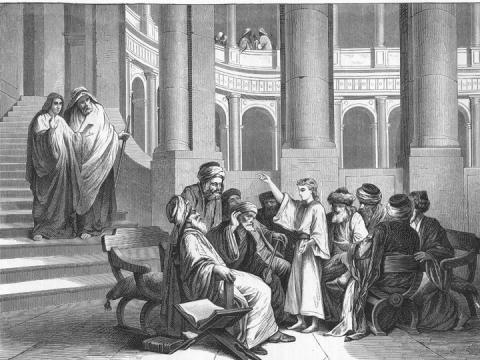 First Sunday after EpiphanyJanuary 7, 2018Emmanuel Lutheran Church4675 Bataan Memorial WestLas Cruces, New Mexico  88012(575) 382-0220 (church office) / (575) 636-4988 (pastor cell)www.GodWithUsLC.orgSts. Peter & Paul Lutheran MissionSilver City, New Mexicowww.peterandpaullutheran.orgRev. Paul A. Rydecki, Pastormember of the Evangelical Lutheran Diocese of North America (ELDoNA)ANNOUNCEMENTSWelcome!  	Emmanuel is a liturgical, traditional, historical, evangelical, catholic, orthodox, confessional Lutheran congregation, in communion with the Evangelical Lutheran Diocese of North America (ELDoNA). We believe that the Bible is the very Word of God, inspired and without any errors. We confess the truth of Scripture according to the Lutheran Book of Concord of 1580, without exception or reservation. We observe the calendar of the traditional Church Year and follow the Historic Lectionary. We celebrate the Divine Service (also known as the Mass) every Sunday and on other festivals, and we welcome visitors to hear God’s Word with us.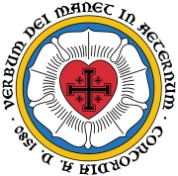 	With regard to Holy Communion, we ask our visitors to respect our practice of closed Communion, which means that only communicant members of our congregation or of other congregations in communion with us are invited to commune at the Lord’s Table here, after they have been examined and absolved. Classes are offered throughout the year by the pastor so that those who are interested in joining our Communion fellowship have the opportunity to learn about the Christian faith and our confession of it.The Order of Service is The Order of Holy Communion (page 15) from The Lutheran Hymnal (TLH). The Scriptures are read from the New King James Version (NKJV). The Propers (the parts that change from week to week) are noted on the following page of this Service Folder.EVENTS IN THE NEAR FUTURE…Sun., Jan. 14	-	Bible Class/Sunday School, 9AM	-	Divine Service, 10:15 AM (Epiphany 2)God’s Word at Home:Bible Reading:	2 Samuel 12-24Small Catechism:	Lord’s Prayer, First Petition, Part 2Bible Passages:	Matthew 15:19, Matthew 16:16, Matthew 16:18-19	PROPERS	Epiphany 1 HYMNSOPENING HYMN	TLH #126 - Arise and Shine in SplendorHYMN (after the Creed)	TLH #133 - Within the Father's HouseHYMN (after General Prayer)	TLH #132 – O God of God, O Light of LightDISTRIBUTION HYMN	TLH #316 - O Living Bread from Heaven     Epistle:  Romans 12:1-5   	Gospel:  Luke 2:41-52The Order of Holy Communion begins on p. 15 of The Lutheran Hymnal (TLH).THE INTROIT (after the general Absolution)	Is. 6:1b, Rev. 19:6a, c; Ps. 100:1-2aP	 (Antiphon)  I SAW the Lord sit- | ting on a throne, *		High | and lifted — up,	And I heard the voice of a great multitude, saying, | “Alleluia! *		For the Lord God Om- | nipotent — reigns!” 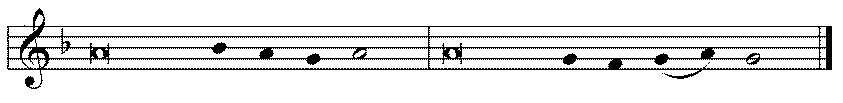 C	Make a joyful shout to the | Lord, all you lands! * 		Serve the | Lord with glad- -ness;GLORIA PATRI (p.16): Glory be to the Father, and to the Son, and to the Holy Ghost;  as it was in the beginning, is now, and ever shall be, world without end. Amen.P	 (Antiphon)  The service continues with the Kyrie and the Gloria in Excelsis, TLH p.17.THE GRADUAL & HALLELUJAH (after the Epistle)	Ps. 72:18-19a, 3; 100:1-2aP	Blessèd be the Lord God, the God of Israel, who only | does wondrous things! *		And blessèd be His glorious | name forev- -er!C	The mountains will bring peace | to the people, *		And the little | hills righteous- -ness.P 	Alleluia.  | Alleluia. *		Make a joyful shout to the | Lord, all you — lands! C	Serve the | Lord with gladness. *	Al- | — lelu- -ia.The service continues with The Triple Hallelujah and Gospel, TLH p.20.We believe, teach and confess…from the Large Catechism: The Third CommandmentSo when someone asks you, “What is meant by the commandment: You shall sanctify the holy day?” Answer like this, “To sanctify the holy day is the same as to keep it holy.” “But what is meant by keeping it holy?” “Nothing else than to be occupied with holy words, works, and life.” For the day needs no sanctification for itself. It has been created holy in itself. But God desires the day to be holy to you. Therefore, it becomes holy or unholy because of you, whether you are occupied on that day with things that are holy or unholy.How, then, does such sanctification take place? Not like this: sitting behind the stove and doing no rough work, or adorning ourselves with a wreath and putting on our best clothes. But as said above, we occupy ourselves with God’s Word and exercise ourselves in the Word.Indeed, we Christians ought always to keep such a holy day and be occupied with nothing but holy things. This means we should daily be engaged with God’s Word and carry it in our hearts and upon our lips. But as said above, since we do not always have free time, we must devote several hours a week for the sake of the young, or at least a day for the sake of the entire multitude, to being concerned about this alone. We must especially teach the use of the Ten Commandments, the Creed, and the Lord’s Prayer, and so direct our whole life and being according to God’s Word. At whatever time, then, this is being observed and practiced, there a true holy day is being kept. Whenever God’s Word is taught, preached, heard, read, or meditated upon, then the person, day, and work are sanctified. This is not because of the outward work, but because of the Word, which makes saints of us all. Therefore, I constantly say that all our life and work must be guided by God’s Word, if it is to be God-pleasing or holy. Where this is done, this commandment is in force and being fulfilled.So much depends upon God’s Word. Without it, no holy day can be sanctified. Therefore, we must know that God insists upon a strict observance of this commandment and will punish all who despise His Word and are not willing to hear and learn it, especially at the time appointed for the purpose.Know, therefore, that you must be concerned not only about hearing, but also about learning and retaining God’s Word in memory. Do not think that this is optional for you or of no great importance. Think that it is God’s commandment, who will require an account from you about how you have heard, learned, and honored His Word.